Wikinger-HörnchenZutaten (für 12 Stück):2 EL Butter2 Packungen Blätterteig (gesamt 550g)200g Schinken½ Bund Petersilie1 mittelgroße Zwiebel1 TL Senf2 EierSalz und PfefferZubereitung:Vor Beginn die Zwiebel schälen und klein schneiden, die Petersilie waschen und klein hacken und den Schinken würfeln.Die Zwiebel zusammen mit der Butter in einer Pfanne andünsten.Dann den Schinken, den Senf und eines der Eier unterrühren. Sobald das Ei gestockt ist, die Pfanne vom Herd nehmen und die Petersilie unterrühren. Anschließend die Füllung mit Salz und Pfeffer abschmecken.Die Blätterteigplatten aus der Verpackung nehmen und in je sechs Quadrate schneiden. Auf jedes Quadrat 2 Esslöffel Füllung geben und den Blätterteig diagonal aufrollen. Die Enden zu einem Hörnchen biegen.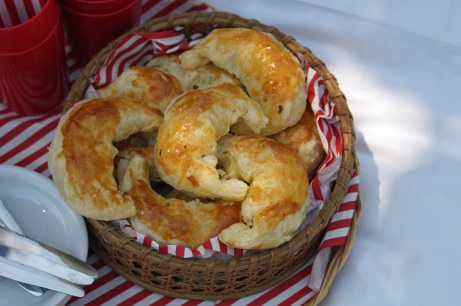 Alle Hörnchen mit Eigelb bepinseln und bei 200°C Ober- und Unterhitze für 20min im Backofen backen. SchiffsflotteMaterial: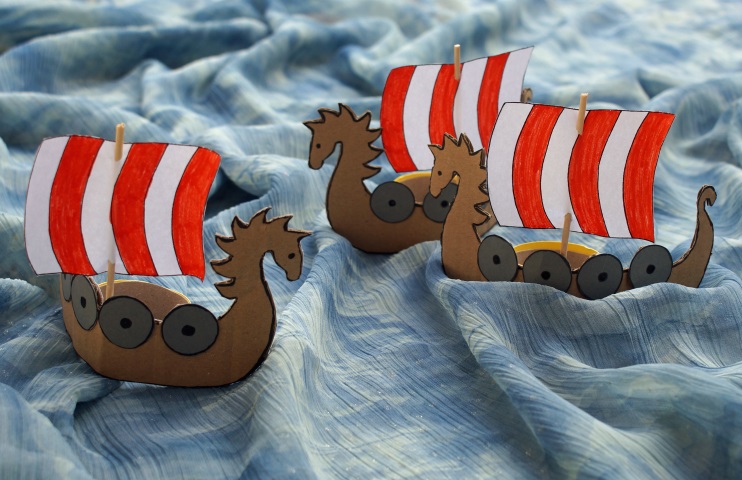 braune Pappe und grauer TonkartonKüchenpapierrolleSchereKlebstoffSchaschlikspießeWeißes PapierSchwarze und rote FilzstifteVorlage: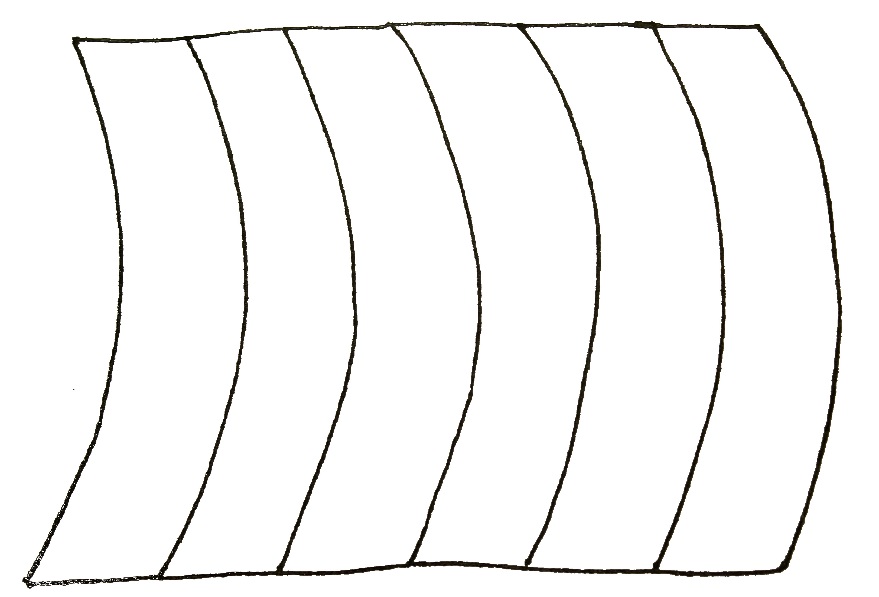 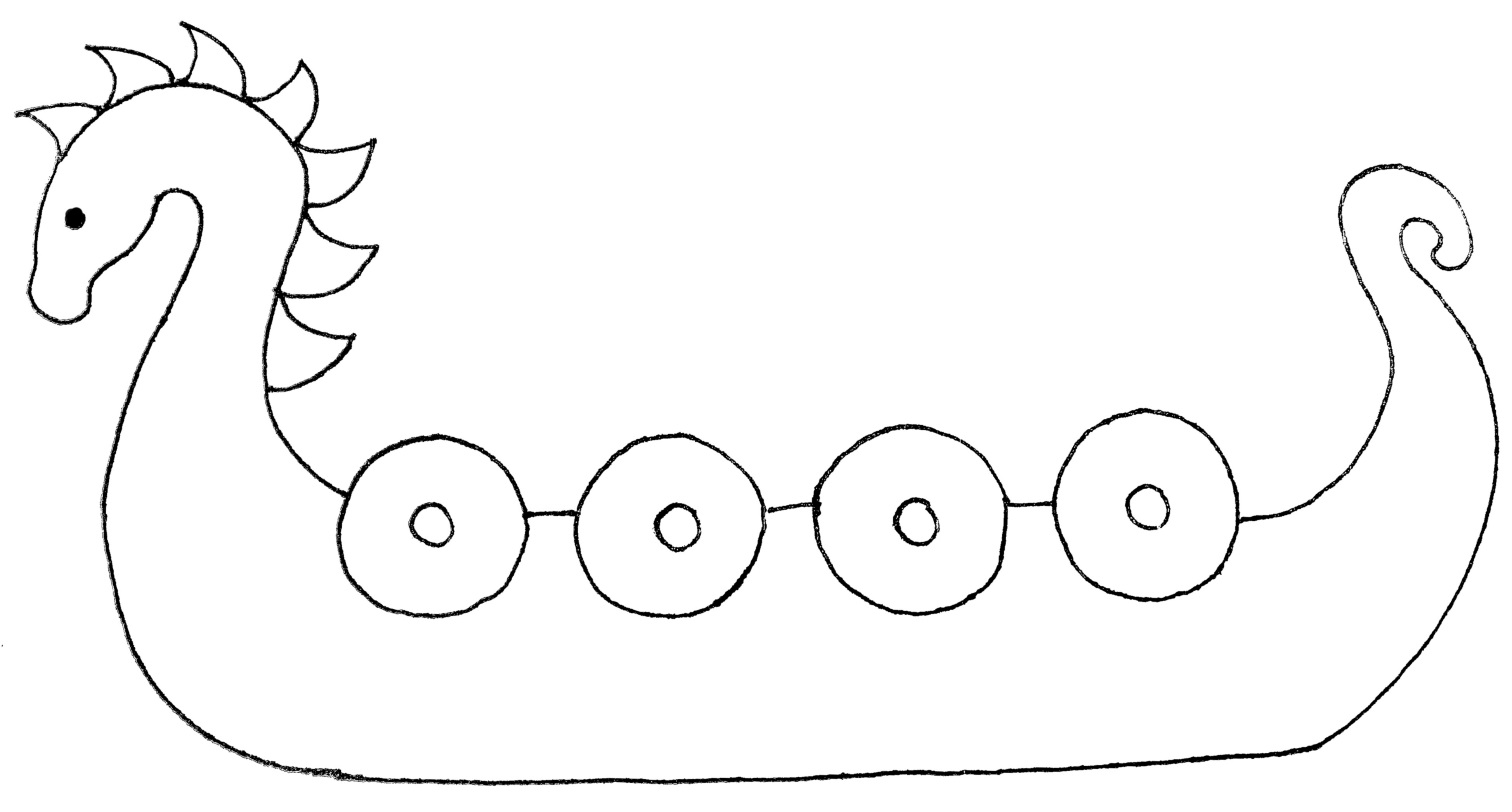 Und so geht’s:Die Vorlage auf die braune Pappe übertragen und ausschneiden. Zusätzlich die Wikingerschilder auf grauen Karton übertragen, ausschneiden und bemalen.Die Schilder seitlich am Boot festkleben und dessen Konturen mit schwarzem Filzstift nachzeichnen.Das Segel auf weißes Papier übertragen und bunt ausmalen. Anschließend einen Schaschlikspieß hindurchbohren und diesen ebenfalls am Boot festkleben.Zuletzt etwa 2cm breite Streifen aus der Küchenpapierrolle schneiden und als Halterung befestigen. Tipp: Wer mag, kann die Schiffe auch als Serviettenringe nutzen.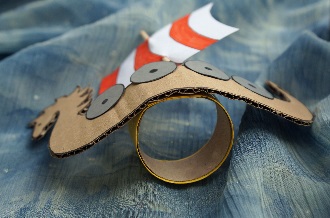 AxtMaterial: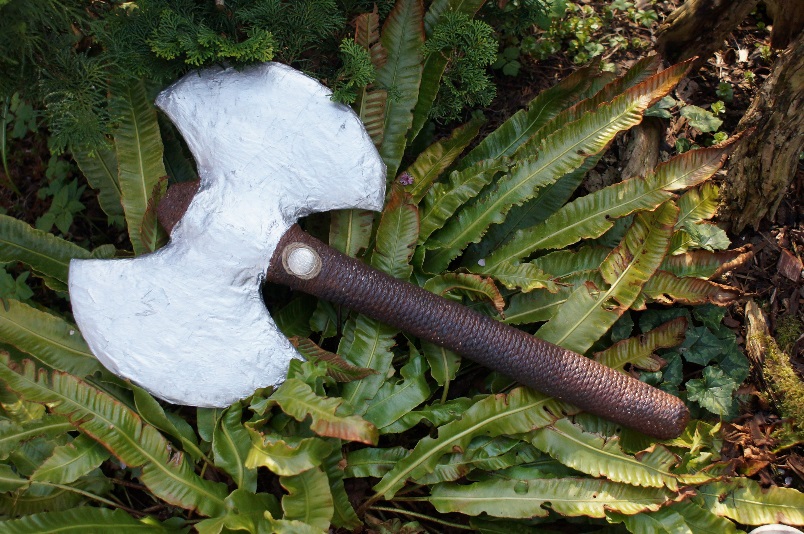 Papprolle (z.B. Kern einer Geschenkpapierrolle)Fester KartonStift und SchereKlebstoffZeitungspapier Tapetenkleister AcrylfarbePinselKunstlederband, grobe Schnur oder StoffstreifenEvtl. Wattekugel Vorlage: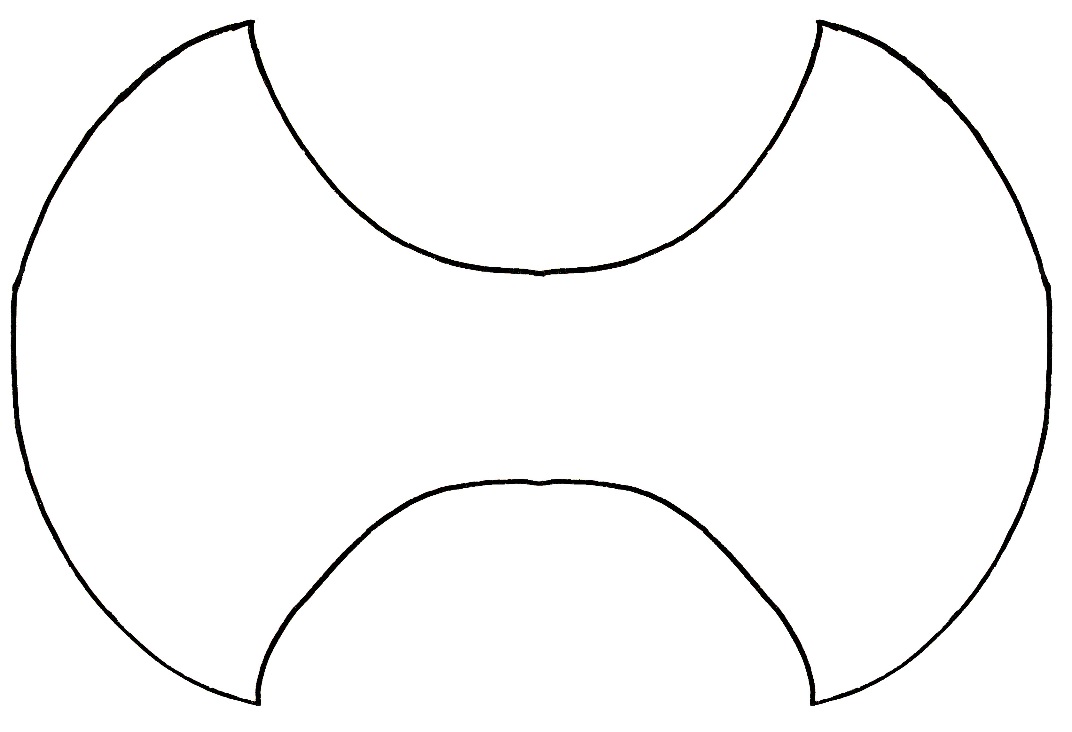 Und so geht’s:Die Vorlage auf die gewünschte Größe kopieren oder freihändig ein eigenes Model zeichnen.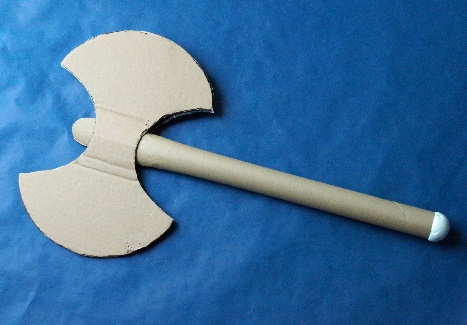 Die Kopie zweimal auf Karton übertragen, ausschneiden und am Stiel so festkleben, dass dieser zwischen den beiden Kartonteilen liegt. Wer mag kann das untere Ende der Papprolle mit einer Wattekugel verschließen und so für mehr Stabilität sorgen.Die gesamte Axt mit Pappmachée überziehen. Tipp: Wer nicht genügend Zeit hat, um den Rohling 1-2 Tage trocknen zu lassen kann auch Gipsbinden verwenden. 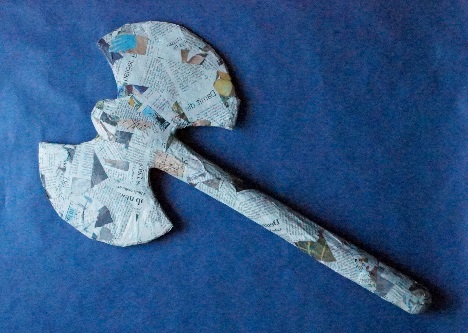 Nach dem Trocknen den Griff mit grober Schnur, Stoffstreifen oder Kunstleder umwickeln und die Axt bemalen. Schild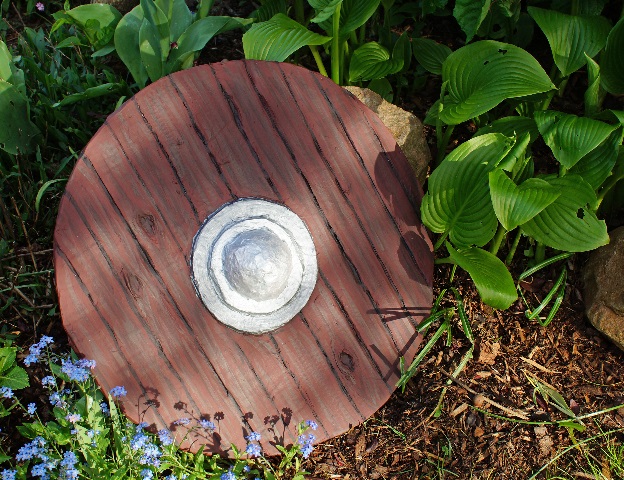 Material:dicke PappeZirkelSchereKlebstoffAcrylfarbe & Pinselhalbe Styroporkugel Evtl. Zeitungspapier und TapetenkleisterUnd so geht’s:Einen großen Kreis auf die Pappe zeichnen und ausschneiden.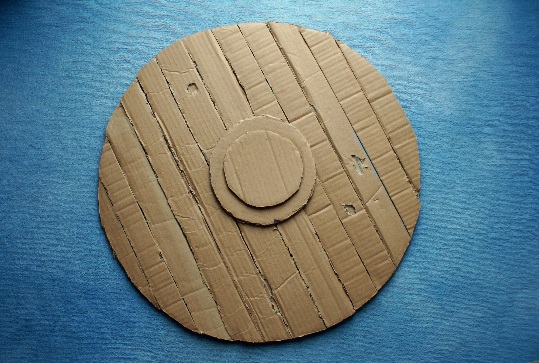 Zudem breite Streifen zuschneiden und ähnlich wie Holzleisten auf dem Rohling befestigen. Löcher im Karton und leicht unregelmäßige Kanten verstärken dabei den Naturholzeffekt.Aus der restlichen Pappe zwei kleinere Kreise fertigen mittig aufkleben. Wer mag kann das Schild noch mit einer Schicht Pappmachée verstärken.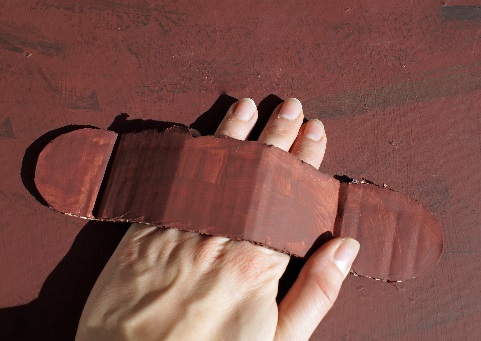 Zuletzt die Halbkugel auf der Vorderseite und  einen breiten Kartonstreifen als Halteschlinge auf der Rückseite befestigen und alles anmalen.Minischild Material: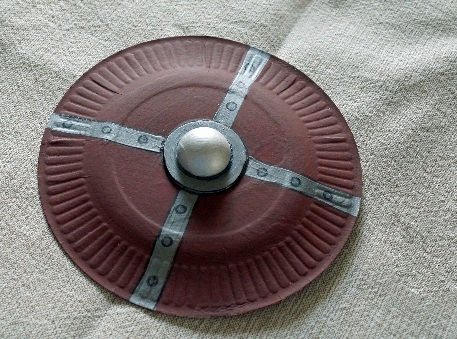 Pappteller (Ø 20cm)MoosgummiHalbkugel aus Holz oder Styropor (Ø 3cm)Acrylfarbe und PinselWasserfeste FilzstifteSchere KlebstoffUnd so geht’s: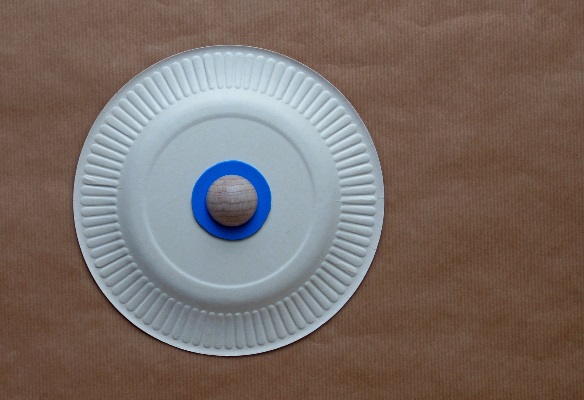 Die Pappteller mit der eigentlichen Rückseite nach oben                        auf den Tisch legen.Die Halbkugel auf das Moosgummi kleben und mit einem zusätzlichen Rand von etwa 7mm ausschneiden. Diese dann mittig auf dem Pappteller platzieren und festkleben.Das Schild bemalen und gut trocknen lassen. Zuletzt Details mit den Filzstiften aufzeichnen.Lederbeutel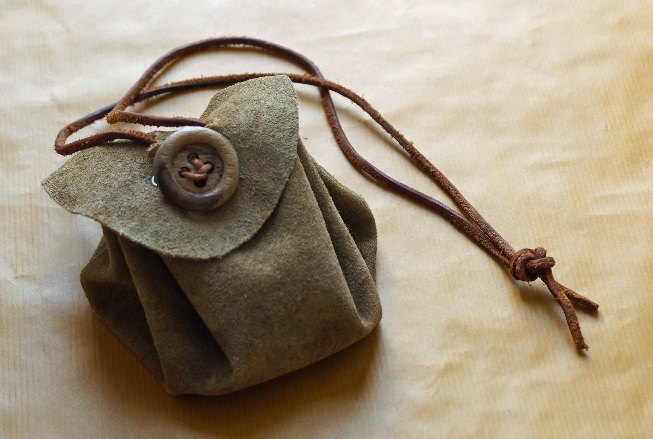 Material:LederresteSchereLochzangeLederbandKnöpfe, Perlen oder Muscheln. Evtl. Ösen und ZangeVorlage: 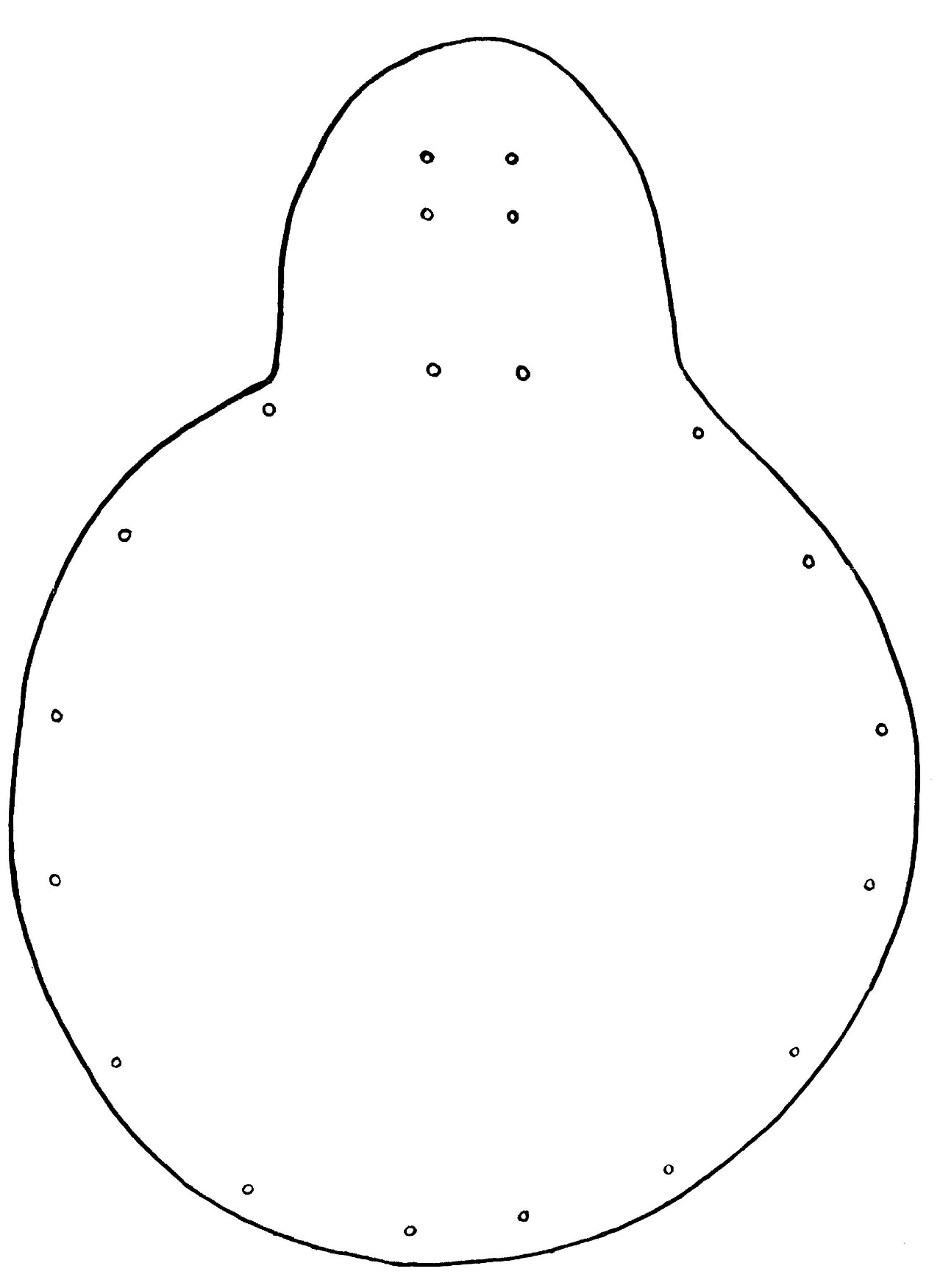 Und so geht’s:Die Vorlage 50% größer kopieren und auf das Leder übertragen. Dann den Rohling ausschneiden und mit der Lochzange an den markierten Stellen durchstechen. Wer mag kann auch noch Ösen einschlagen. In die beiden Zusatzlöcher Schmuckelemente einfädeln und verknoten. Zuletzt das Lederband in die restlichen Löcher einfädeln. Dazu zuerst das Band einmal der runden Außenkante entlang fädeln und dann zusammen ziehen. Zuletzt die Enden durch die Verschlusslasche stecken und verknoten. WikingerquizWoher kamen die Wikinger ursprünglich?SchweizSkandinavienSchottlandSaudi ArabienWelche Schiffe benutzten sie?StocherkähneYachten mit DampfbetriebDickschiffeLangschiffe-Womit schmückten die Wikinger die Vorderseite ihrer Boote?einer schwarzen Fledermauseiner Riesenschlangeeinem Drachenkopfeiner blutroten FlaggeBei welcher beliebten Sportart konnten die Krieger ihre Kraft beweisen?beim Stein stemmenbeim Löcher grabenbeim Baumstamm zersägenbeim Boot ziehenWas bedeutete die Bezeichnung Wikinger ursprünglich?SchiffbauerSeekriegerBartträgerFischerWelche Tiere ließen sie besonders oft gegeneinander kämpfen?FröscheHaieHundePferdeWomit wurden Fisch und Fleisch haltbar gemacht?MehlHonigSalzKetchupWelchen Gegenstand kannte man zu ihrer Zeit noch nicht?SnowboardSchlittenSkiSchlittschuhWomit kämpften viele Wikinger?LaserschwertStreitaxtGaspistoleGlätteisen Wie wurden Wikinger noch genannt?BärtlingeNordmännerBlaumännerBuschmännerWie heißen ihre Schriftzeichen noch?Hieroglyphen LetternRautenRunen Wie heißt der Ausguck am SchiffKrähennestMöwennestAdlerhorstDonnerbalken Welche Ware brachte man besonders gerne aus anderen                                         Ländern mit nach Skandinavien?SklavinnenSilberWaffenStoffe Was war an den Wikingerhäusern besonders?die Häuser waren aus Eisensie hatten keine verschließbaren Türenihr Dach konnte weggeklappt werdensie hatten keine Glasfenster Was gab es meist zum Frühstück?ObstsalatSpanferkelGetreidebrei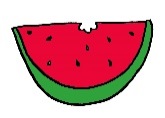 Toastbrot